Мерна единица за плоштинаОсновна единица мерка за мерење на плоштината е квадратниот метар, што пократко го запишуваме со . Квадратниот метар претставува плоштина, што ја има еден квадрат, чија што страна е долга 1 m.Помали единици мерки за плоштина се: квадратен дециметар (), квадратен сантиметар () и квадратен милиметар (). Квадратен дециметар, тоа е плоштината на квадрат со страна долга 1 dm. Ако сакаме да видиме колку    содржи 1 тогаш страните на квадратниот метар ќе ги разделиме секоја на по 10 dm, потоа соединувајќи ги соодветните точки по ред од спротивните страни ќе добиеме 10 реда, а во секој ред по 10 квадратни дециметри. Оттука, гледаме дека 1  содржи 100 . Квадратен сантиметар, тоа е плоштина на квадрат со страна долга 1 сm. Кога страните на квадратниот дециметар ги разделиме на сантиметри, а така добиените точки од спротивните страни ги соединиме по ред, ќе добиеме 10 реда од по 10 квадратни сантиметри.Тоа значи дека 1  содржи 100  .Квадратен милиметар, тоа е плоштината на квадрат со страна долга 1 mm. Со слична постапка како горната можеме да утврдиме дека: 1  содржи 100  .Поголеми единици мерни за плоштина се: квадратен декаметар () или ар (а); квадратен хектометар () или хектар (hа) и квадратен километар (). Квадратен декаметар или ар, тоа е плоштина што ја има квадрат, чија што страна изнесува 10 m. Значи 1 ар има 100 .Квадратен хектометар или хектар претставува плоштина што ја има квадрат, чија што страна изнесува 1 hm или 100 m. Затоа 1 хектар има 10 000 . 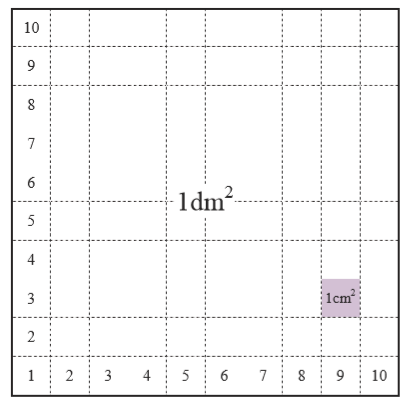 Квадратен километар ни претставува плоштина што ја има квадрат, чија што страна изнесува 1 km или 1000 m. Квадратниот километар има 1 000 000 . Во практика често се употребува кака единица мерка за плоштина уште и декар, кој има 10 ара или 1000  . Помеѓу основната единица мерка за плоштина и пониските и повисоките единици мерки од неа, постојат следниве односи: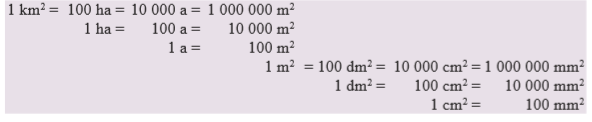 Оттука, гледаме дека секоја повисока единица мерка за плоштина содржи 100 непосредно помали единици.Домашна работа: Учебник, страна 245, задачи 1Домашните да се испратат на меил ljiljanamileska@yahoo.com напишани на лист од тетратка и секој лист да е потпишан со име и презиме и одделение најдоцна до 08.05.2020.